Муниципальное бюджетное дошкольное образовательное учреждение детский сад № 8 «Сказка»Паспорт средней группы г. Сергач, 2023г.Паспорт группыАлгоритм паспорта группы1.Общие положения2.Сведения о ДОУ и персонале группы3.Схема группы4. Перечень помещений группы5.Задачи работы ДОО6.Состав группы (список детей, общие сведения о детях и родителях)7.Возрастные особенности развития детей8. Режим дня9. Расписание ООД10.Общие требования к РППС в соответствии с ФГОС ДО     - организация РППС в группе     - центры развития детейПриложение 1. Перечень компонентов РППС группы по функциональным центрам и ТСОПриложение 2.  Перечень программно - методического обеспечения.I. Общие положения.Основанием для разработки данного паспорта являются следующие нормативно-законодательные документы:1. Федеральный закон  Российской Федерации от 29 декабря . N 273-ФЗ "Об образовании в Российской Федерации";2. Организации и осуществления образовательной деятельности  по основным  общеобразовательным  программам – образовательным  программам    дошкольного образования. Приказ Министерства  образования   и науки  Российской Федерации от 30 август . № 1014 3. О федеральных компонентах государственных образовательных стандартов дошкольного образования. Постановление Правительства РФ 8.04.2000 №3094. «Порядок организации и осуществления образовательной деятельности по основным общеобразовательным программам – образовательным программам дошкольного образования» утвержденным приказом Министерства просвещения Российской Федерации от 31 июля 2020г. №373,5. Приказ МО и науки РФ от 20.07.2011г. №2151 «Требования к созданию предметной  развивающей среды, обеспечивающие реализацию основной образовательной программы дошкольного образования».6. О построении преемственности в программах дошкольного образования и начальной школы. Письмо РФ от 9.08.2000 г. №237-23-167. Инструктивно - методическое письмо Министерства образования РФ о программно — методическом обеспечении дошкольного образования - в контексте педагогики развития от 24.03.95 №42 - 19 - 158. О новых российских программах дошкольных образовательных учреждений.9. Письмо МО РФ от 29.01.98 №90-19-15 11.0 реализации права дошкольных образовательных учреждений на выбор программ и педагогических технологий. 9.Приказ Министерства образования и науки РФ от 30.08.2013г. №1014 «Об утверждении порядка организации и осуществления образовательной деятельности по основным общеобразовательным программам — образовательным программам дошкольного образования».10. Приказ МО и науки РФ от 20.07.2011г. №2151 «Требования к созданию предметной  развивающей среды, обеспечивающие реализацию основной образовательной программы дошкольного образования».11. Письмо МО от 2.06.98. №89 - 34-16 12.0 новых развивающих учебно - методических комплектах для дошкольных образовательных учреждений.12. Письмо МО РФ от 24.05.99. №104-23 - 16 13.0 практике проведения диагностики развития ребенка в системе дошкольного образования .13. «Санитарно-эпидемиологические требования к организациям воспитания и обучения, отдыха и оздоровления детей и молодежи» СП 2.4.3648-20, санитарные правила и нормы СанПиН 1.2.3685-21 «Гигиенические нормативы и требования к обеспечению безопасности и (или) безвредности для человека факторов среды обитания» 14. Конвенция о правах ребёнка15. Приказ Минобрнауки РФ от 17.10.2013 г. №1155 «Об утверждении федерального государственного образовательного стандарта дошкольного образования» (зарегистрировано в Минюсте РФ 14.11.2013 г., регистрационный № 30384) 16.  Приказ Минпросвещения России от 25 ноября 2022 г. № 1028 «Обутверждении федеральной образовательной программы дошкольногообразования» (зарегистрирован в Минюсте России 28 декабря 2022 г.,регистрационный № 71847)   17. Приказ Минпросвещения России от 3 августа 2023 г. 581 «О внесенииизменения в пункт 13 Порядка организации и осуществленияобразовательной деятельности по основным общеобразовательнымпрограммам – образовательным программам начального общего,основного общего и среднего общего образования, утвержденногоприказом Министерства просвещения Российской Федерации от 22марта 2021 г. № 115»     18. «Рекомендации по формированию инфраструктуры ДОО и комплектации учебно-методических материалов в целях реализации ОПДО». Москва, 2022г.   19. Образовательная программа МБДОУ детского сада №8 «Сказка», 2023г.                   II. Сведения о МБДОУ детском саде №8 «Сказка»Адрес ДОУ:  607510 Нижегородская обл., г. Сергач, пос. Юбилейный 14 аРежим работы ДОУ: пятидневная рабочая неделя, График работы ДОУ: Понедельник-пятница 7.15 – 17.45 (10,5 ч.)Суббота, воскресенье (выходной)Контактный телефон: 8 (93191) 5-63-92Адрес электронной почты: e-mail sadskazka8@mail.ruОфициальный сайт организации: Web – адрес сайта  https://detsad8-skazka.nnov.prosadiki.ru/vsokoЗаведующий ДОУ: Нехорошева Н.Н.Возрастная группа: младшая группа Сведения о персонале группы.Сычева М. В.Должность: воспитательДата рождения: Контактная информация:Рабочий телефон: 8 (83191) 5-63-92Мобильный телефонE-mail: Образование: Уздимаева Л.В.Должность: младший воспитатель Дата рождения: Контактная информация: Рабочий телефон: 8 (83191) 5-63-92 Мобильный телефон: Образование: Документация группы.ОП дошкольного образования МБДОУ детского сада №8 «Сказка»Табель группы.Журнал здоровья детей.Календарный план воспитательно-образовательной работы Перспективно-тематический план ООДРабочая программа воспитанияПлан взаимодействия с родителями (законными представителями)Сведения о родителях (законных представителях) детейТетрадь протоколов родительских собраний.Программа самообразованияПаспорт групп Паспорт участка III. Схема группы.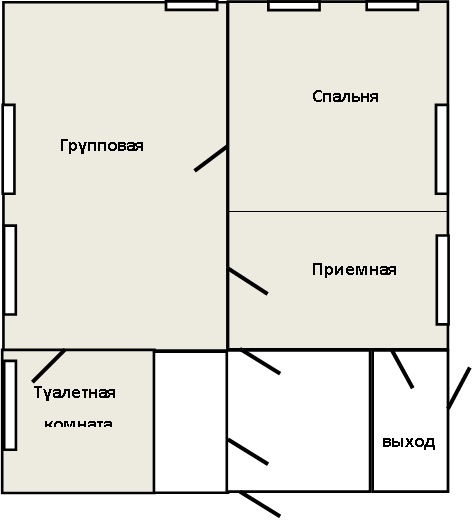 Приемная: 12,9Групповая: 48,8Спальня: 35,2Туалетная комната: 11,2Запасной выход: 7IV. Перечень помещений группы.ПриёмнаяПредполагаемые цели:Обучение детей навыкам самообслуживания.Осуществление педагогического просвещения родителей, консультационной помощи семье. Наполняемость:1. Индивидуальные шкафчики для раздевания. (27шт.)2. Скамьи для сидения при одевании (2 шт.)3. Информационный стенд «Для Вас родители» (1 шт.);4. Информационный стенд «Безопасность» (1 шт.);5. Информационный стенд медсестры (1 шт.);6. Стенд «Меню» (1 шт.);7. Информационный уголок «Безопасность» (1 шт.);8. Стенд «Наше творчество» (1 шт.);9. Папки-передвижки «Информация для родителей» включает в себя постоянно меняющуюся информацию для родителей: советы, памятки, буклеты и рекомендации на актуальные темы.10. Выносной материал для прогулки11. Стол фигурный для детских работ (2 шт.)ГрупповаяПредполагаемые цели:Обеспечение комфортного проживания детьми периода дошкольного детства.Приобщение детей к социализации в обществе.Обеспечения детьми полноценного сна и отдыха.                                                    Наполняемость:1. Столы обеденные маркированные (7шт.) в соответствии с ростом детей;2. Стулья детские маркированные (27шт.) в соответствии с ростом детей;3. Ковер (1 шт.);4. Термометр (4 шт.);5. Мольберт переносной (1 шт.);6. Модули (2шт)7. Стенка (1шт);9. Мини – стенки для центров (6шт);10. Раздаточный стол (1 шт.);11. Стол-раковина (1 шт.);12. Навесные шкафы (2 шт.);13 Доска сенсорная (1 шт.);14. Магнитофон (1 шт.);15. Обогреватель-масляный (1 шт.);Комната для умывания и закаливания. Предполагаемые цели:Приобщение детей к здоровому образу жизни. Обучение навыкам самообслуживания, умение содержать свое тело в чистоте и порядке. Развитие культурно-гигиенических навыков.Наполняемость:1. Маркированные шкафчики для ручных и ножных полотенец – (27 шт.) 2. Поддон для закаливания - (1 шт.);3. Деревянная решётка - (1 шт.);4. Раковины для детей – (3шт.) Туалетная комната. Предполагаемые цели:Формирования культурно-гигиенических навыков Наполняемость:1.Унитаза – (3шт.) 2. Шкаф для моющих средств (1 шт.);3. Водонагреватель (1 шт.);4. Аптечка (1 шт.);Спальная комнатаНаполняемость:1. Детская кровать – (21 шт.)2. Стол педагога  (1 шт.);3. Стул педагога  (1 шт.);4. Шкаф-тумба  (1 шт.);5. Игровой модуль «Кухня» (1 шт.);6. Кроватка для кукол (1 шт.);7. Игровой модуль «Центр ряженья» (1 шт.);V.  Цель и задачи МБДОУ детского сада №8 «Сказка» на 2023 – 2024 учебный годЦель работы: разностороннее развитие ребенка в период дошкольного детства с учетом возрастных и индивидуальных особенностей на основе духовно- нравственных ценностей народов РФ, исторических и национально-культурных традицийЗадачи: - обеспечить единые для РФ содержания ДО и планируемые результаты освоения образовательной программы ДОУ; - обеспечить охрану и укрепление физического и психического здоровья детей, в том числе их эмоционального благополучия;- создать условия для равного доступа к образованию всех детей дошкольного возраста с учетом разнообразия образовательных потребностей и индивидуальных возможностей; - обеспечить психолого-педагогическую поддержку семьи и повышение компетентности родителей (законных представителей) в вопросах образования, охраны и укрепления здоровья детей-  Создавать условия для успешной социализации дошкольника посредствам ранней профориентации.- Способствовать формированию основ информационной безопасности и цифровой грамотности воспитанников в соответствии с возрастом - Продолжить формировать у воспитанников и родителей представление о важности профессии педагога, ее особом статусе; повысить профессиональный уровень педагогических работников  путём активного распространения передового опыта  на РМО и мероприятиях различного уровня- Продолжать  работу по развитию технического творчества дошкольников в ходе деятельности инновационных сетевых площадок муниципального и Всероссийского уровней;  - Способствовать модернизации РППС ДОУ в соответствии с ФОП ДО; повышать профессиональную компетентность педагогов в области создания индивидуализированной предметно-пространственной среды VI. Состав группы     В группе среднего возраста детей в возрасте от .4. до 5  лет – 21 чел., из них 8  мальчиков,  13  девочек.                                            Общие сведения о детях и родителяхVII. Возрастные особенности развития детей 4–5 летДанный возраст характеризуется интенсивным созреванием нейронного аппарата ассоциативной коры больших полушарий. Возрастание специализации корковых зон и межполушарных связей. Правое полушарие является ведущим. Продолжается развитие скелета, мышц, изменяются пропорции тела. Слабо, но проявляются различия в строении тела мальчиков и девочек. Психические функции. Ведущим психическим процессом в данном возрасте является память. В четыре-пять лет интенсивно формируется произвольная память, но эффективность непроизвольного запоминания выше, чем произвольного. Начинает формироваться опосредованная память, но непосредственное запоминание преобладает. Возрастает объем памяти, дети запоминают до 7-8 названий предметов. К концу пятого года жизни восприятие становится более развитым. Интеллектуализация процессов восприятия – разложение предметов и образов на сенсорные эталоны. Восприятие опосредуется системой сенсорных эталонов и способами обследования. Наряду с действиями идентификации и приравнивания к образцу, интенсивно формируются перцептивные действия наглядного моделирования (в основном, через продуктивные виды деятельности). Дети способны упорядочить группы предметов по сенсорному признаку — величине, цвету; выделить такие параметры, как высота, длина и ширина. Совершенствуется ориентация в пространстве. Основной характеристикой мышления детей четырех-пяти лет является эгоцентризм. Наряду с интенсивным развитием образного мышления и расширением кругозора, начинает формироваться наглядно-схематическое мышление. Интенсивно формируется воображение. Формируются такие его особенности, как беглость, гибкость. С четырех лет внимание становится произвольным, увеличивается устойчивость произвольного внимания. На пятом году жизни улучшается произношение звуков и дикция, расширяется словарь, связная и диалогическая речь. Речь становится предметом активности детей. Для детей данного возраста характерно словотворчество. Интерес вызывают ритмическая структура речи, рифмы. Развивается грамматическая сторона речи. В период четырех-пяти лет формируются основы познавательной активности и любознательности. Детские виды деятельности. На пятом году жизни ребенок осваивает сложную систему норм и правил, принятых в социуме. Формируется развернутая сюжетно-ролевая игра, где центральным содержанием выступает моделирование системы человеческих отношений в ходе выполнения игровой роли. В данном возрасте в игре дети различают игровые и реальные отношения, характерна ролевая речь. Конфликты чаще возникают в ходе распределения ролей, роли могут меняться в ходе игры. Игра носит процессуальный, творческий характер. Детям доступны игры с правилами, дидактические игры. Развивается изобразительная деятельность. Совершенствуется техническая сторона изобразительной деятельности, замысел смещается с конца на начало рисования. Дети могут рисовать основные геометрические фигуры, вырезать ножницами, наклеивать изображения на бумагу и т. д. Усложняется конструирование. Формируются навыки конструирования по образцу, доступно конструирование по схеме, по условию и по замыслу, а также планирование последовательности действий. Продуктивные виды деятельности способствуют развитию мелкой моторики рук. Коммуникация и социализация. В общении со взрослыми интенсивно формируются формы общения. У детей формируется потребность в уважении со стороны взрослого, для них оказывается чрезвычайно важной его похвала. Это приводит к их повышенной обидчивости на замечания. Повышенная обидчивость представляет собой возрастной феномен. Со сверстниками продолжает формироваться ситуативно-деловая форма общения, что определяется развитием развернутой сюжетно-ролевой игры и совместными видами деятельности со сверстниками. При этом, характер межличностных отношений отличает ярко выраженный интерес по отношению к сверстнику, высокую значимость сверстника, ребенок болезненно реагирует на похвалу другого ребенка со стороны взрослых, конфликтность со сверстниками также характерна для данного возраста. В группе формируется стабильная структура взаимоотношений между детьми, определяющая социометрический статус каждого ребенка. Саморегуляция. В период от четырех до пяти лет существенно возрастает роль регулятивных механизмов поведения. Потребность в самовыражении (стремление быть компетентным в доступных видах деятельности) определяет развитие произвольности. В игре ребенок может управлять собственным поведением, опираясь на систему правил, заложенных в данной роли. Ребенку доступно осознание основных правил поведения в ходе общения и поведения в социуме. Речь начинает выполнять роль планирования и регуляции поведения. Интенсивно формируются социальные эмоции (чувство стыда, смущение, гордость, зависть, переживание успеха-неуспеха и др.). Личность и самооценка. У ребенка интенсивно формируется периферия самосознания, продолжает формироваться дифференцированная самооценка. Оценка взрослого, оценка взрослым других детей, а также механизм сравнения своих результатов деятельности с результатами других детей оказывают существенное влияние на характер самооценки и самосознания. Появляется краткосрочная временная перспектива (вчера-сегодня-завтра, было-будет). XIII.   Режим дняIX. Расписаниеорганизованной образовательной деятельности в средней группе на 2023– 2024 учебный годX. Общие требования к РППС в соответствии с ФГОС ДО и ФОП ДО   Федеральная образовательная программа не выдвигает жестких требований к организации РППС и оставляет за ДОО право самостоятельного проектирования РППС.В ФОП ДО в п. 31. отражены особенности организации развивающей предметно-пространственной среды.31.1.    РППС рассматривается как часть образовательной среды и фактор, обогащающий развитие детей. РППС ДОО выступает основой для разнообразной, разносторонне развивающей, содержательной и привлекательной для каждого ребёнка деятельности.31.2.   РППС включает организованное пространство (территория ДОО, групповые комнаты, специализированные, технологические, административные и иные помещения), материалы, оборудование, электронные образовательные ресурсы и средства обучения и воспитания, охраны и укрепления здоровья детей дошкольного возраста, материалы для организации самостоятельной творческой деятельности детей. РППС создает возможности для учёта особенностей, возможностей и интересов детей, коррекции недостатков их развития.31.3. ФОП ДО не выдвигает жестких требований к организации РППС и оставляет за ДОО право самостоятельного проектирования РППС. В соответствии со ФГОС ДО возможны разные варианты создания PППС при условии учёта целей и принципов Программы, возрастной и тендерной специфики для реализации образовательной программы. 31.4.    РППС ДОО создается как единое пространство, все компоненты которого, как в помещении, так и вне его, согласуются между собой по содержанию, масштабу, художественному решению.31.5.   При проектировании РППС ДОО нужно учитывать:местные этнопсихологические, социокультурные, культурно-исторические и природно-климатические условия, в которых находится ДОО;возраст, уровень развития детей и особенности их деятельности, содержание образования;задачи образовательной программы для разных возрастных групп;возможности и потребности участников образовательной деятельности (детей и их семей, педагогов и других сотрудников ДОО, участников сетевого взаимодействия и других участников образовательной деятельности).31.6.    С учётом возможности реализации образовательной программы ДОО в различных организационных моделях и формах РППС должна соответствовать:требованиям ФГОС ДО;образовательной программе ДОО;материально-техническим и медико-социальным условиям пребывания детей в ДОО;возрастным особенностям детей;воспитывающему характеру обучения детей в ДОО;требованиям безопасности и надежности.31.7.    Определяя наполняемость РППС, следует помнить о целостности образовательного процесса и включать необходимое для реализации содержания каждого из направлений развития и образования детей согласно ФГОС ДО.31.8.    РППС ДОО должна обеспечивать возможность реализации разных видов индивидуальной и коллективной деятельности: игровой, коммуникативной, познавательно-исследовательской, двигательной, продуктивной и прочее, в соответствии с потребностями каждого возрастного этапа детей, охраны и укрепления их здоровья, возможностями учёта особенностей и коррекции недостатков их развития.31.9.    В соответствии с ФГОС ДО РППС должна быть содержательно - насыщенной; трансформируемой; полифункциональной; доступной; безопасной.31.10.    РППС в ДОО должна обеспечивать условия для эмоционального благополучия детей и комфортной работы педагогических и учебно - вспомогательных сотрудников.31.11.     В ДОО должны быть созданы условия для информатизации образовательного процесса. Для этого желательно, чтобы в групповых и прочих помещениях ДОО имелось оборудование для использования информационно - коммуникационных технологий в образовательном процессе. При наличии условий может быть обеспечено подключение всех групповых, а также иных помещений ДОО к сети Интернет с учётом регламентов безопасного пользования сетью Интернет и психолого-педагогической экспертизы компьютерных игр.31.12.     В оснащении РППС могут быть использованы элементы цифровой образовательной среды, интерактивные площадки как пространство сотрудничества и творческой самореализации ребёнка и взрослого (кванториумы, мультстудии, роботизированные и технические игрушки и другие).31.13.    Для детей с ОВЗ в ДОО должна иметься специально приспособленная мебель, позволяющая заниматься разными видами деятельности, общаться и играть со сверстниками и, соответственно, в помещениях ДОО должно быть достаточно места для специального оборудования.32. Материально-техническое обеспечение Федеральной программы, обеспеченность методическими материалами и средствами обучения и воспитания.32.1. В ДОО должны быть созданы материально-технические условия, обеспечивающие:1)    возможность достижения обучающимися планируемых результатов освоения Федеральной программы;2)    выполнение ДОО требований санитарно-эпидемиологических правил и гигиенических нормативов, содержащихся в СП 2.4.3648-20, СанПиН 2.3/2.4.3590-20 «Санитарно-эпидемиологические требования к организации общественного питания населения», утверждённых постановлением Главного государственного санитарного врача Российской Федерации от 27 октября 2020 г. №32 (зарегистрировано Министерством юстиции Российской Федерации 11 ноября 2020 г., регистрационный № 60833), действующим до 1 января 2027 года (далее - СанПиН 2.3/2.4.3590-20), СанПиН 1.2.3685-21)Центры развитияВ соответствии с Рекомендациями по формированию инфраструктуры ДО и комплектации учебно-методических материалов в целях реализации ОПДО в группе раннего возраста создаются 6 центров детской активности:1. Центр двигательной активности для развития основных движенийдетей.2. Центр сенсорики и конструирования для организации предметнойдеятельности и игры с составными и динамическими игрушками,освоения детьми сенсорных эталонов формы, цвета, размера.3. Центр для организации предметных и предметно-манипуляторных игр,совместных игр со сверстниками под руководством взрослого.4. Центр творчества и продуктивной деятельности для развитиявосприятия смысла музыки, поддержки интереса к рисованию и лепке,становлению первых навыков продуктивной деятельности, освоениявозможностей разнообразных изобразительных средств.5. Центр познания и коммуникации (книжный уголок), восприятиясмысла сказок, стихов, рассматривания картинок.6. Центр экспериментирования и труда для организацииэкспериментальной деятельности с материалами и веществами (песок,вода, тесто и др.), развития навыков самообслуживания и становлениядействий с бытовыми предметами-орудиями (ложка, совок, лопатка и т.п)В группах для детей дошкольного возраста (от 3 до 7 лет)предусматривается следующий комплекс из 12 центров детской активности:1. Центр двигательной активности (ориентирован на организацию игрсредней и малой подвижности в групповых помещениях, средней иинтенсивной подвижности в физкультурном и музыкальном залах,интенсивной подвижности на групповых участках, спортивнойплощадке, всей территории детского сада) в интеграции с содержаниемобразовательных областей «Физическое развитие», «Социально-коммуникативное развитие», «Речевое развитие».2. Центр безопасности, позволяющий организовать образовательныйпроцесс для развития у детей навыков безопасности жизнедеятельностив интеграции содержания образовательных областей «Физическоеразвитие», «Познавательное развитие», «Речевое развитие»,«Социально-коммуникативное развитие».3. Центр игры, содержащий оборудование для организации сюжетно-ролевых детских игр, предметы-заместители в интеграции с содержанием образовательных областей «Познавательное развитие»,«Речевое развитие», «Социально-коммуникативное развитие»,«Художественно-эстетическое развитие» и «Физическое развитие»).4. Центр конструирования, в котором есть разнообразные видыстроительного материала и детских конструкторов, бросовогоматериала схем, рисунков, картин, демонстрационных материалов дляорганизации конструкторской деятельности детей в интеграции ссодержанием образовательных областей «Познавательное развитие»,«Речевое развитие», «Социально-коммуникативное развитие» и«Художественно-эстетическое развитие».5. Центр логики и математики, содержащий разнообразныйдидактический материал и развивающие игрушки, а такжедемонстрационные материалы для формирования элементарныхматематических навыков и логических операций в интеграции ссодержанием образовательных областей «Познавательное развитие»,«Речевое развитие», «Социально-коммуникативное развитие».6. Центр экспериментирования, организации наблюдения и труда, игровоеоборудование, демонстрационные материалы и дидактические пособиякоторого способствуют реализации поисково-экспериментальной итрудовой деятельности детей в интеграции с содержаниемобразовательных областей «Познавательное развитие», «Речевоеразвитие», «Социально-коммуникативное развитие»).7. Центр познания и коммуникации детей, оснащение которогообеспечивает расширение кругозора детей и их знаний об окружающеммире во взаимодействии детей со взрослыми и сверстниками винтеграции с содержанием образовательных областей «Познавательноеразвитие», «Речевое развитие», «Социально-коммуникативноеразвитие».8. Книжный уголок, содержащий художественную и документальнуюлитературу для детей, обеспечивающую их духовно-нравственное иэтико-эстетическое воспитание, формирование общей культуры,освоение разных жанров художественной литературы, воспитаниелюбви и интереса к художественному слову, удовлетворениепознавательных потребностей в интеграции содержания всехобразовательных областей.9. Центр театрализации и музицирования, оборудование которогопозволяет организовать музыкальную и театрализованную деятельностьдетей в интеграции с содержанием образовательных областей«Художественно-эстетическое развитие», «Познавательное развитие»,«Речевое развитие», «Социально-коммуникативное развитие»,«Физическое развитие».10.Центр уединения предназначен для снятия психоэмоциональногонапряжения воспитанников.11.Центр коррекции предназначен для организации совместнойдеятельности воспитателя и/или специалиста с детьми с ОВЗ,направленный на коррекцию имеющихся у них нарушений.12.Центр творчества детей, предназначенный для реализациипродуктивной деятельности детей (рисование, лепка, аппликация,художественный труд) в интеграции с содержанием образовательныхобластей «Речевое развитие», «Познавательное развитие», «Социально-коммуникативное развитие».Приложение №1.Перечень компонентов РППС группы по функциональным центрам в группе раннего возраста                                1. Центр двигательной активностиПриложение 2. Программно-методическое обеспечениеФИЗИЧЕСКОЕ РАЗВИТИЕ:СОЦИАЛЬНО-КОММУНИКАТИВНОЕ РАЗВИТИЕ:ПОЗНАВАТЕЛЬНОЕ РАЗВИТИЕ:РЕЧЕВОЕ РАЗВИТИЕ:ХУДОЖЕСТВЕННО - ЭСТЕТИЧЕСКОЕ РАЗВИТИЕ:Приложение 3.№Ф.И. ребенкаДата рожденияДата поступления в ДОО№Ф.И. ребенкаФ.И.О. родителей.Социальный статус12Режимные моментыВремяПриход детей в детский сад, свободная игра, самостоятельная деятельность7.15.-8.00.Утренняя гимнастика8.00.-8.10.Утренний круг8.10.-8.20.Подготовка к завтраку.Завтрак. Гигиенические процедуры8.20.-9.00.Организованная образовательная деятельность, занятия со специалистами (по подгруппам)9.00.-9.50.Самостоятельная деятельность9.50.-10.00Второй завтрак10.00.-10.10.Подготовка к прогулке, прогулка10.10.-11.45.Возвращение с прогулки, самостоятельная деятельность, подготовка к обеду11.45.-12.15.Обед12.15-.12.45.Подготовка ко сну12.45.-13.00.Сон13.00- 15.00.Постепенный подъем, самостоятельная деятельность15.00-15.15.Полдник 15.15-15.30.Самостоятельная и организованная образовательная деятельность, кружки (по подгруппам)15.30.-15.50.Вечерний круг15.50-16.00.Подготовка к прогулке, прогулка16.00-17.15Возвращение с прогулки, самостоятельная деятельность, уход домой17.10-17.45.Дни неделиООДПонедельник1.Лепка/аппликация 9.00.- 9.20.2.Физкультура  9.30.-9.50.Вторник1.Познавательное развитие (ФЭМП)  9.00.-9.20.2.Физкультура 9.30.-10.50 (прогулка)Среда1.Музыка  9.00- 9.20.2.Речевое развитие  9.25.-9.40.КРД с психологомЧетверг1.Познавательное развитие (ознакомление  с окружающим миром) 9.00.-9.20.2.Физкультура  9.30.-9.50.Пятница1.Музыка 9.00.-9.20.2.Рисование  9.25.-9.45.№№НаименованиеНаименованиеНаименованиеКол-во11222. Центр сенсорики и конструирования2. Центр сенсорики и конструирования2. Центр сенсорики и конструирования2. Центр сенсорики и конструирования2. Центр сенсорики и конструирования2. Центр сенсорики и конструирования11223.Центр для организации предметных и предметно-манипуляторных игр,совместных игр со сверстниками под руководством взрослого.3.Центр для организации предметных и предметно-манипуляторных игр,совместных игр со сверстниками под руководством взрослого.3.Центр для организации предметных и предметно-манипуляторных игр,совместных игр со сверстниками под руководством взрослого.3.Центр для организации предметных и предметно-манипуляторных игр,совместных игр со сверстниками под руководством взрослого.3.Центр для организации предметных и предметно-манипуляторных игр,совместных игр со сверстниками под руководством взрослого.3.Центр для организации предметных и предметно-манипуляторных игр,совместных игр со сверстниками под руководством взрослого.11224. Центр творчества и продуктивной деятельности4. Центр творчества и продуктивной деятельности4. Центр творчества и продуктивной деятельности4. Центр творчества и продуктивной деятельности4. Центр творчества и продуктивной деятельности4. Центр творчества и продуктивной деятельности11225. Центр познания и коммуникации (книжный уголок)5. Центр познания и коммуникации (книжный уголок)5. Центр познания и коммуникации (книжный уголок)5. Центр познания и коммуникации (книжный уголок)5. Центр познания и коммуникации (книжный уголок)5. Центр познания и коммуникации (книжный уголок)11226. Центр экспериментирования и труда6. Центр экспериментирования и труда6. Центр экспериментирования и труда6. Центр экспериментирования и труда6. Центр экспериментирования и труда6. Центр экспериментирования и труда1122Центры активности для детей ………..группы1. Центр двигательной активностиЦентры активности для детей ………..группы1. Центр двигательной активностиЦентры активности для детей ………..группы1. Центр двигательной активностиЦентры активности для детей ………..группы1. Центр двигательной активностиЦентры активности для детей ………..группы1. Центр двигательной активностиЦентры активности для детей ………..группы1. Центр двигательной активности11222. Центр безопасности2. Центр безопасности2. Центр безопасности2. Центр безопасности2. Центр безопасности2. Центр безопасности11223. Центр игры3. Центр игры3. Центр игры3. Центр игры3. Центр игры3. Центр игры12.4. Центр конструирования4. Центр конструирования4. Центр конструирования4. Центр конструирования4. Центр конструирования4. Центр конструирования125. Центр логики и математики5. Центр логики и математики5. Центр логики и математики5. Центр логики и математики5. Центр логики и математики5. Центр логики и математики126. Центр экспериментирования6. Центр экспериментирования6. Центр экспериментирования6. Центр экспериментирования6. Центр экспериментирования6. Центр экспериментирования127. Центр познания и коммуникации7. Центр познания и коммуникации7. Центр познания и коммуникации7. Центр познания и коммуникации7. Центр познания и коммуникации7. Центр познания и коммуникации128. Книжный уголок8. Книжный уголок8. Книжный уголок8. Книжный уголок8. Книжный уголок8. Книжный уголок129. Центр театрализации и музицирования9. Центр театрализации и музицирования9. Центр театрализации и музицирования9. Центр театрализации и музицирования9. Центр театрализации и музицирования9. Центр театрализации и музицирования1210. Центр уединения10. Центр уединения10. Центр уединения10. Центр уединения10. Центр уединения10. Центр уединения1211. Центр коррекции11. Центр коррекции11. Центр коррекции11. Центр коррекции11. Центр коррекции11. Центр коррекции1212. Центр творчества детей12. Центр творчества детей12. Центр творчества детей12. Центр творчества детей12. Центр творчества детей12. Центр творчества детей12Средства ТСО и ИКТСредства ТСО и ИКТСредства ТСО и ИКТСредства ТСО и ИКТ№НаименованиеКоличество